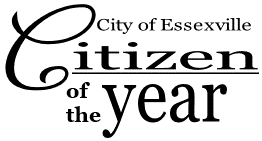 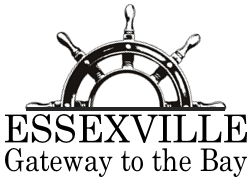 The City of Essexville Citizen of the Year award is presented to an individual citizen or civic organization who has made an extraordinary contribution to the welfare and progress of the community, generally over a period of years. The Public Relations Committee is looking for Essexville citizens who demonstrate a well-rounded and deep-rooted commitment to our community. Those wishing to nominate individuals or organizations for the Citizen of the Year are asked to fill out this form while considering the following criteria.Nominees must be a resident, property owner, business owner, or city employee of the City of Essexville. Nominees may also be civic organizations which serve the citizens of Essexville.Nominees should also meet one or more of the following: Have been actively involved in activities that make a difference in the well-being of the community.Have cooperated with individuals and civic organizations.Have had a positive impact on the community.Have shown support for the community over a period of time.Have made outstanding contributions to make Essexville a wonderful place to live, work, and visit.Nominations must be submitted to City Hall by December 30, 2021. The Public Relations Committee will review all nominations and select the recipient of the award. I nominate the following:Name: _____________________________________________________________________________________ Phone: ___________________________Address: _______________________________________________________________________________________________________________________My information:Name: _____________________________________________________________________________________ Phone: ___________________________Address: _______________________________________________________________________________________________________________________In the following space (and, if necessary, on the back), please explain how this nominee would be worthy of our recognition.